РЕШЕНИЕСобрания депутатов Городского поселения ПараньгаПараньгинского муниципального района Республики Марий Элчетвертого созыва№223                                                                       от   23 марта 2023 года	О внесении изменений в Правила благоустройства территории 
Городского поселения ПараньгаВ соответствии со ст.2 Федерального закона от 27.12.2018 №498-ФЗ «Об ответственном обращении с животными и о внесении изменений в отдельные законодательные акты Российской Федерации», Федеральным законом от  6 октября 2003 г. № 131-ФЗ «Об общих принципах организации местного самоуправления в Российской Федерации»,  Постановлением Правительства Республики Марий Эл от 20.12.2022 №556 «Об утверждении дополнительных требований к содержанию домашних животных, в том числе к их выгулу, на территории Республики Марий Эл», Устава Городского поселения Параньга Параньгинского муниципального района Республики Марий Эл, Собрание депутатов Городского поселения Параньга Параньгинского муниципального района Республики Марий Эл РЕШАЕТ:1. Внести в Правила благоустройства территории Городского поселения Параньга, утвержденные решением Собрания депутатов муниципального образования «Городское поселение Параньга» от 29.09.2017 года №156 (в редакции от 30.03.2018 № 188, от 31.10.2018 № 205, от 29.06.2020 №52, от 24.08.2020 № 57, от 16.06.2021 №108, от 27.07.2022 №182)  следующие изменения:1.1. пункт 2.8. Раздела II Правил изложить в следующей редакции:«1) Домашние животные должны содержаться в пределах земельного участка собственника, владельца, пользователя, находящегося в его собственности, владении и пользовании. Не допускается содержание домашних животных в помещениях многоквартирного дома, не являющихся частью жилого помещения, в местах общего пользования, а также на балконах и лоджиях. Содержание собак на территории частного домовладения осуществляется на привязи или в вольере, что позволяет обеспечить безопасность окружающих. Допускается содержание собак на территории частного домовладения без привязи и вне вольера, в случае если она ограждена способом, не допускающим самостоятельный выход собаки за пределы. При входе на территорию частного домовладения должна быть установлена предупреждающая надпись о наличии собаки.2) Выпас, выгул домашних животных разрешается только в специально отведенных для этого местах. При выгуле домашних животных не допускается:выгуливать их на детских и спортивных площадках, на пляжах, на территориях образовательных и медицинских организаций, а также организаций социального обслуживания;сопровождать домашних животных лицам, признанным недееспособными, а также лицам,  находящимся в состоянии алкогольного, токсического и (или) наркотического опьянения.3) На неогороженных пастбищах выпас осуществляется на привязи или под надзором владельцев домашних животных или лиц, которые заключили с владельцами или уполномоченными ими лицами договоры на оказание услуг по выпасу домашних животных (далее - пастухи).4) Владельцы домашних животных и пастухи обязаны осуществлять постоянный надзор за домашними животными в процессе их выпаса на пастбищах, не допуская их перемещения на участки, не предназначенные для этих целей.5) Места прогона сельскохозяйственных животных на пастбища должны быть согласованы с Параньгинской городской администрацией.Прогон сельскохозяйственных животных через автомобильные дороги осуществляется в специально установленных местах, согласованных с владельцами автомобильных дорог.6) Выгул домашних животных допускается в местах, установленных Параньгинской городской администрацией.»;       2. Признать утратившим силу п.п. 1.1. пункта 1 решения Собрания депутатов Городского поселения Параньга Параньгинского муниципального района Республики Марий Эл от 24.08.2020 №57.3. Настоящее решение вступает в силу после его официального опубликования (обнародования).4. Контроль за исполнением настоящего решения возложить 
на председателя постоянной комиссии по социально-экономическому развитию и по связям с общественностью Городского поселения Параньга.Глава Городского поселения Параньга                                                                 Г.Н. Тухватуллина     Россий Федераций Марий Эл Республика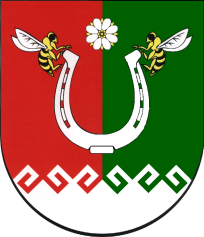 Российская Федерация Республика Марий ЭлМАРИЙ ЭЛ РЕСПУБЛИКЫСЕ ПАРАНЬГА МУНИЦИПАЛ РАЙОНЫН ПАРАНЬГА ОЛА ШОТАН ИЛЕМЖЕДЕПУТАТ ПОГЫНЖОГОРОДСКОЕ ПОСЕЛЕНИЕ ПАРАНЬГА ПАРАНЬГИНСКОГО МУНИЦИПАЛЬНОГО РАЙОНА РЕСПУБЛИКИ МАРИЙ ЭЛСОБРАНИЕ ДЕПУТАТОВ425570, пгт Параньга, Колхоз ур., 11  тел. (8 836 39) 4-16-62email: gpg12@mail.ru425570, пгт Параньга, ул. Колхозная, 11  тел. (8 836 39) 4-16-62email: gpg12@mail.ru